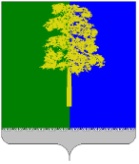 Муниципальное образование Кондинский районХанты-Мансийского автономного округа - ЮгрыАДМИНИСТРАЦИЯ КОНДИНСКОГО РАЙОНАПОСТАНОВЛЕНИЕРуководствуясь статьей 144 Трудового кодекса Российской Федерации, Федеральным законом от 06 октября 2003 года № 131-ФЗ «Об общих принципах организации местного самоуправления в Российской Федерации», в целях совершенствования системы оплаты труда работников муниципального казенного учреждения «Центр сопровождения деятельности организаций», постановлением администрации Кондинского района от 26 октября 2023 года          № 1142 «Об увеличении фондов оплаты труда муниципальных учреждений муниципального образования Кондинский район», администрация Кондинского района постановляет:1. Внести в постановление администрации Кондинского района                           от 20 декабря 2012 года № 2173 «Об утверждении Положения об установлении системы оплаты труда работников муниципального казенного учреждения «Центр сопровождения деятельности организаций» следующие изменения:В приложении к постановлению:1.1. Таблицу 1 пункта 2 статьи 2 изложить в следующей редакции:«Таблица 1Должностные оклады руководителей, специалистов и служащих, отнесенных к ПКГ».1.2. Таблицу 2 пункта 3 статьи 2 изложить в следующей редакции:«Таблица 2Должностные оклады работников образования и педагогических работников, отнесенных к ПКГ».1.3. Таблицу 3 пункта 5 статьи 2 изложить в следующей редакции:«Таблица 3Должностные оклады (оклады) рабочих».1.4. Таблицу 4 пункта 6 статьи 2 изложить в следующей редакции:«Таблица 4Должностные оклады специалистов, не отнесенных к ПКГ».1.5. Пункт 4 статьи 3 изложить в следующей редакции:«4. Выплаты за работу в условиях, отклоняющихся от нормальных, осуществляются в соответствии со статьями 149-154 Трудового кодекса Российской Федерации и с учетом положений постановления Конституционного Суда Российской Федерации от 27 июня 2023 года № 35-П. Вид выплаты, размер и срок, на который они устанавливаются, определяются по соглашению сторон трудового договора с учетом содержания и (или) объема дополнительной работы, в соответствии с таблицей 41 Положения.При определении минимальных размеров повышения оплаты труда за работу в ночное время учитываются положения статьи 154 Трудового кодекса Российской Федерации, постановление Правительства Российской Федерации                    от 22 июля 2008 года № 554 «О минимальном размере повышения оплаты труда за работу в ночное время».».1.6. Статью 3 дополнить пунктом 5 следующего содержания:«5. Размер компенсационных выплат, а также перечень и условия их предоставления устанавливаются коллективным договором, соглашением или локальным нормативным актом муниципального учреждения с учетом мнения выборного органа первичной профсоюзной организации или иного представительного органа работников и в соответствии с таблицей 41 Положения.Таблица 41Перечень, предельные размеры и условия осуществлениякомпенсационных выплат».1.7. Таблицу 6 пункта 4 статьи 6 изложить в следующей редакции:«Таблица 6Размер должностного оклада руководителя Учреждения».1.8. Таблицу 7 пункта 5 статьи 6 изложить в следующей редакции:«Таблица 7Размеры должностных окладов заместителей директора, главного бухгалтера».2. Обнародовать постановление в соответствии с решением Думы Кондинского района от 27 февраля 2017 года № 215 «Об утверждении Порядка опубликования (обнародования) муниципальных правовых актов и другой официальной информации органов местного самоуправления муниципального образования Кондинский район» и разместить на официальном сайте органов местного самоуправления Кондинского района Ханты-Мансийского автономного округа – Югры. 3. Постановление вступает в силу после его обнародования                                и распространяется на правоотношения, возникшие с 01 октября 2023 года. ст/Банк документов/Постановления 2023от 27 ноября 2023 года№ 1257пгт. МеждуреченскийО внесении изменений в постановление администрации Кондинского района от 20 декабря 2012 года № 2173 «Об утверждении Положения об установлении системы оплаты труда работников муниципального казенного учреждения «Центр сопровождения деятельности организаций»Квалификационный уровеньКвалификационный уровеньНаименование должности (профессии)Должностной оклад, рублейПрофессиональные квалификационные группы общеотраслевых должностей руководителей, специалистов и служащихПрофессиональные квалификационные группы общеотраслевых должностей руководителей, специалистов и служащихПрофессиональные квалификационные группы общеотраслевых должностей руководителей, специалистов и служащихПрофессиональные квалификационные группы общеотраслевых должностей руководителей, специалистов и служащихПрофессиональная квалификационная группа «Общеотраслевые должности служащих первого уровня»Профессиональная квалификационная группа «Общеотраслевые должности служащих первого уровня»Профессиональная квалификационная группа «Общеотраслевые должности служащих первого уровня»Профессиональная квалификационная группа «Общеотраслевые должности служащих первого уровня»1 квалификационный уровень1 квалификационный уровень1 квалификационный уровень1 квалификационный уровеньДелопроизводитель9 538Профессиональная квалификационная группа «Общеотраслевые должности служащих второго уровня»Профессиональная квалификационная группа «Общеотраслевые должности служащих второго уровня»Профессиональная квалификационная группа «Общеотраслевые должности служащих второго уровня»Профессиональная квалификационная группа «Общеотраслевые должности служащих второго уровня»3 квалификационный уровень3 квалификационный уровень3 квалификационный уровень3 квалификационный уровеньНачальник хозяйственного отдела10 318Заведующий столовой10 318Шеф-повар10 318Профессиональная квалификационная группа «Общеотраслевые должности служащих третьего уровня»Профессиональная квалификационная группа «Общеотраслевые должности служащих третьего уровня»Профессиональная квалификационная группа «Общеотраслевые должности служащих третьего уровня»Профессиональная квалификационная группа «Общеотраслевые должности служащих третьего уровня»1 квалификационный уровень1 квалификационный уровень1 квалификационный уровень1 квалификационный уровеньБухгалтер10 935Специалист по кадрам10 935Инженер10 935Специалист по охране труда10 935Эксперт10 935Психолог 10 9354 квалификационный уровень4 квалификационный уровень4 квалификационный уровень4 квалификационный уровеньВедущий эксперт11 5255 квалификационный уровень5 квалификационный уровень5 квалификационный уровень5 квалификационный уровеньГлавный инженер Главный инженер 17 557Профессиональная квалификационная группа «Общеотраслевые должности служащих четвертого уровня»Профессиональная квалификационная группа «Общеотраслевые должности служащих четвертого уровня»Профессиональная квалификационная группа «Общеотраслевые должности служащих четвертого уровня»Профессиональная квалификационная группа «Общеотраслевые должности служащих четвертого уровня»1 квалификационный уровень1 квалификационный уровень1 квалификационный уровень1 квалификационный уровеньНачальник отдела кадров17 557Квалификационный уровеньНаименование должности (профессии)Должностной оклад, рублейДолжностной оклад, рублейПрофессиональная квалификационная группа должностей педагогических работниковПрофессиональная квалификационная группа должностей педагогических работниковПрофессиональная квалификационная группа должностей педагогических работниковПрофессиональная квалификационная группа должностей педагогических работников3 квалификационный уровень3 квалификационный уровень3 квалификационный уровень3 квалификационный уровеньМетодист Методист 10 9354 квалификационный уровень4 квалификационный уровень4 квалификационный уровень4 квалификационный уровеньУчитель-дефектологУчитель-дефектолог10 935ЛогопедЛогопед10 935Квалификационный уровеньНаименование должности (профессии)Должностной оклад (оклад), руб.Квалификационный разрядПрофессиональная квалификационная группа профессий рабочих первого уровняПрофессиональная квалификационная группа профессий рабочих первого уровняПрофессиональная квалификационная группа профессий рабочих первого уровняПрофессиональная квалификационная группа профессий рабочих первого уровня1 квалификационный уровень1 квалификационный уровень1 квалификационный уровень1 квалификационный уровеньГардеробщик, дворник, сторож (вахтер), уборщик служебных помещений6 8571Кухонный рабочий, кладовщик, кастелянша, мойщик посуды, машинист по стирке и ремонту спецодежды7 1992Повар, слесарь-сантехник, электромонтер по ремонту и обслуживанию электрооборудования7 5443Профессиональная квалификационная группа профессий рабочих второго уровняПрофессиональная квалификационная группа профессий рабочих второго уровняПрофессиональная квалификационная группа профессий рабочих второго уровняПрофессиональная квалификационная группа профессий рабочих второго уровня1 квалификационный уровень1 квалификационный уровень1 квалификационный уровень1 квалификационный уровеньРабочий по комплексному обслуживанию и ремонту здания, повар, слесарь-сантехник, электромонтер по ремонту и обслуживанию электрооборудования, водитель автомобиля, слесарь-электрик по ремонту электрооборудования7 8894Повар8 56952 квалификационный уровень2 квалификационный уровень2 квалификационный уровень2 квалификационный уровеньСлесарь-сантехник, слесарь-электрик по ремонту электрооборудования, водитель автомобиля, повар8 9146Наименование должностейДолжностной оклад, руб.Начальник отдела психолого-педагогического сопровождения17 557Начальник информационно-методического отдела17 557Заместитель начальника информационно-методического отдела15 801Контрактный управляющий10 935№п/пНаименование выплатыРазмер выплатыУсловия осуществления выплаты (фактор, обуславливающий получение выплаты)1.За работу в ночное времяНе менее 20% должностного оклада, рассчитанного за каждый час работыЗа каждый час работы в ночное время с 22 часов                до 6 часов, на основании табеля учета рабочего времени.Статья 154 Трудового кодекса Российской Федерации2.За работу в выходной или нерабочий праздничный деньПо согласованию сторон в размере:не менее одинарной дневной или часовой ставки (части оклада (должностного оклада) за день или час работы) сверх оклада (должностного оклада), если работа в выходной или нерабочий праздничный день производилась в пределах месячной нормы рабочего времени;не менее двойной дневной или часовой ставки (части оклада (должностного оклада) за день или час работы) сверх оклада (должностного оклада), если работа производилась сверх месячной нормы рабочего времени.Конкретные размеры оплаты за работу в выходной или нерабочий праздничный день могут устанавливаться коллективным договором, локальным нормативным актом, принимаемым с учетом мнения представительного органа работниковСтатья 153 Трудового кодекса Российской Федерации.По желанию работника, работавшего в выходной или нерабочий праздничный день, ему может быть предоставлен другой день отдыха. В этом случае работа в выходной или нерабочий праздничный день оплачивается в одинарном размере, а день отдыха оплате не подлежит. Работа в выходной или нерабочий праздничный день оформляется приказом директора муниципального учреждения (при сменной работе дополнительно оплачиваются только праздничные дни)3.Выплата за работу с вредными и (или) опасными условиями трудаНе менее 4% должностного оклада По результатам специальной оценки условий труда работника4.За работу за пределами установленной для работника продолжительности рабочего времени: ежедневной работы (смены), а при суммированном учете рабочего времени - сверх нормального числа рабочих часов за учетный периодНе менее чем в полуторном размере за первые два часа работы;не менее чем в двойном размере за последующие часы работыСтатья 152 Трудового кодекса Российской Федерации с учетом положений постановления Конституционного Суда Российской Федерации                 от 27 июня 2023 года                      № 35-П.Работа за пределами рабочего времени оформляется приказом директора муниципального учреждения по согласованию сторон.По желанию работника сверхурочная работа вместо повышенной оплаты может компенсироваться предоставлением дополнительного времени отдыха, но не менее времени, отработанного сверхурочно, за исключением случаев, предусмотренных Трудовым кодексом Российской Федерации5.Доплата при совмещении профессий (должностей), расширении зон обслуживания, увеличении объема работы или исполнении обязанностей временно отсутствующего работника без освобождения от работы, определенной трудовым договоромРазмер устанавливается в коллективном договоре, соглашении или локальном нормативном акте и по соглашению сторон трудового договора с учетом содержания и (или) объема дополнительной работыСтатьи 60.2, 149, 151, 152 Трудового кодекса Российской Федерации.Оформляется приказом директора муниципального учреждения по согласованию сторон в зависимости от содержания и объема (нормы) выполняемой работы и в пределах имеющегося объема бюджетных ассигнований6.Районный коэффициент за работу в местностях с особыми климатическими условиями.1,7Статьи 315-317 Трудового кодекса Российской Федерации, постановление администрации Кондинского района                от 14 декабря 2015 года              № 1660 «Об утверждении Положения о гарантиях и компенсациях для лиц, проживающих в муниципальном образовании Кондинский район и работающих в организациях, финансируемых из бюджета Кондинского района»77.Процентная надбавка за работу в районах Крайнего Севера и приравненных к ним местностяхдо 50%Статьи 315-317 Трудового кодекса Российской Федерации, постановление администрации Кондинского района                от 14 декабря 2015 года              № 1660 «Об утверждении Положения о гарантиях и компенсациях для лиц, проживающих в муниципальном образовании Кондинский район и работающих в организациях, финансируемых из бюджета Кондинского района»Наименование должностейНаименование должностейДолжностной оклад, руб.Директор18 586Наименование должностейДолжностной оклад, руб.Заместитель директора17 557Главный бухгалтер17 557Исполняющий обязанностиглавы района А.В.Кривоногов